О повышении оплаты труда работников муниципальных учреждений Комсомольского муниципального округа Чувашской РеспубликиВо исполнение Постановления Кабинета Министров Чувашской Республики от 24 января 2024 г. № 12 «О повышении оплаты труда работников государственных учреждений Чувашской Республики» администрация Комсомольского муниципального округа Чувашской Республики                              п о с т а н о в л я е т:1. Повысить с 1 января 2024 г. на 8,5 процента рекомендуемые минимальные размеры окладов (должностных окладов), ставок заработной платы работников муниципальных учреждений Комсомольского муниципального округа Чувашской Республики, установленные отраслевыми положениями об оплате труда работников муниципальных учреждений Комсомольского муниципального округа Чувашской Республики, утвержденными постановлениями администрации Комсомольского муниципального округа Чувашской Республики.2. Органам местного самоуправления Комсомольского муниципального округа Чувашской Республики привести нормативные правовые акты по вопросам, отнесенным к сфере их ведения, в соответствие с настоящим постановлением в месячный срок со дня вступления в силу настоящего постановления.3. Руководителям муниципальных учреждений Комсомольского муниципального округа Чувашской Республики с 1 января 2024 г. обеспечить повышение окладов (должностных окладов), ставок заработной платы работников на 8,5 процента.При повышении окладов (должностных окладов), ставок заработной платы их размеры подлежат округлению до целого рубля в сторону увеличения.4. Финансирование расходов, связанных с реализацией настоящего постановления, осуществлять в пределах средств бюджета Комсомольского муниципального округа Чувашской Республики на 2024 год, предусмотренных главным распорядителям средств бюджета Комсомольского муниципального округа Чувашской Республики.5. Настоящее постановление вступает в силу после его официального опубликования в периодическом печатном издании «Вестник Комсомольского муниципального округа Чувашской Республики» и распространяется на правоотношения, возникшие с 1 января 2024 года.Глава Комсомольского муниципальногоокруга Чувашской Республики                                                                   Н.Н. Раськин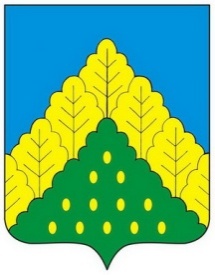 ЧĂВАШ РЕСПУБЛИКИНКОМСОМОЛЬСКИ МУНИЦИПАЛЛĂ ОКРУГĔНАДМИНИСТРАЦИЙĔЙЫШẰНУ31.01.2024 ç.   № 81Комсомольски ялĕАДМИНИСТРАЦИЯКОМСОМОЛЬСКОГО МУНИЦИПАЛЬНОГО ОКРУГАЧУВАШСКОЙ РЕСПУБЛИКИПОСТАНОВЛЕНИЕ31.01.2024 г. № 81село Комсомольское